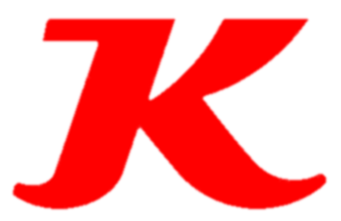 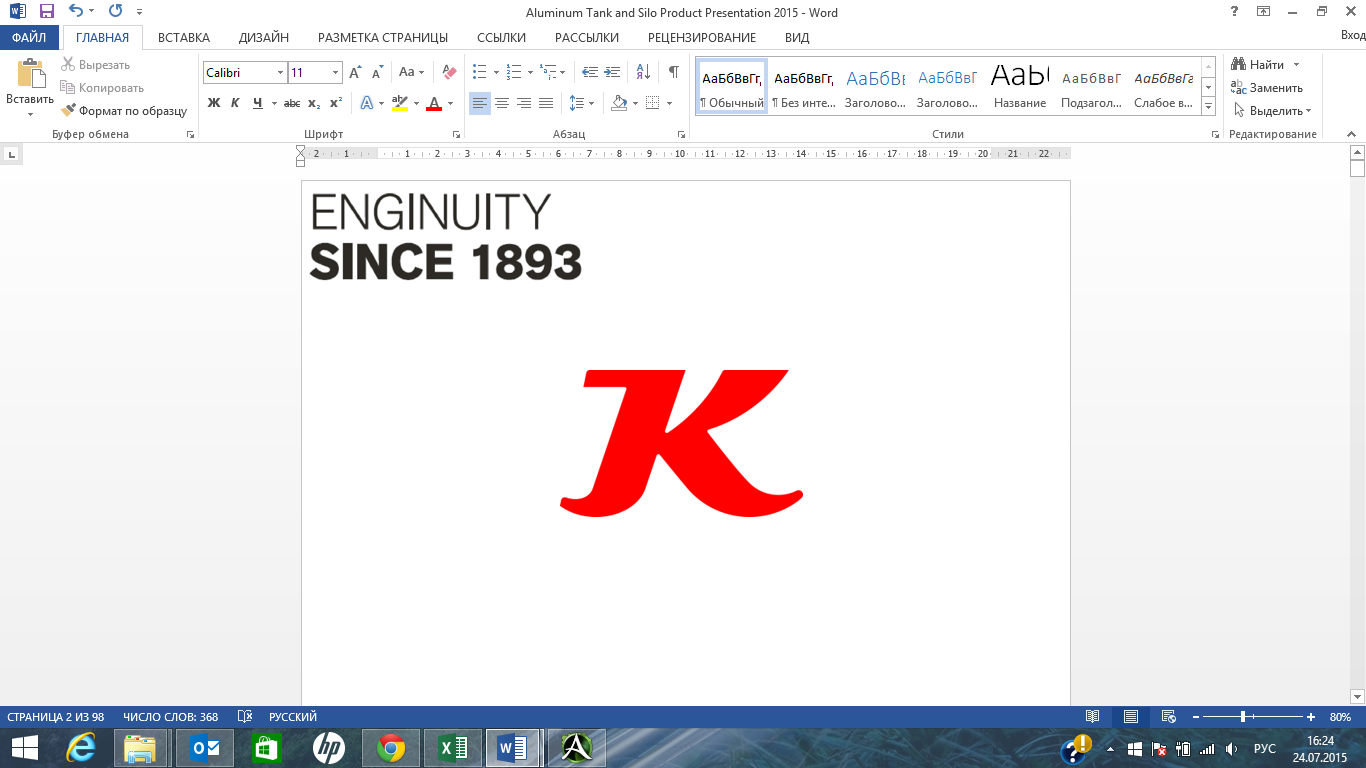 Описание и условия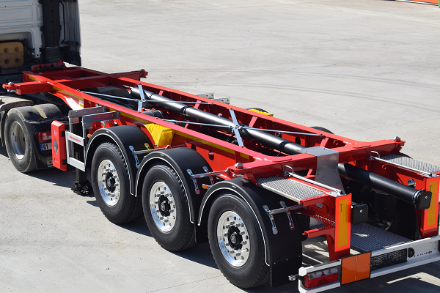 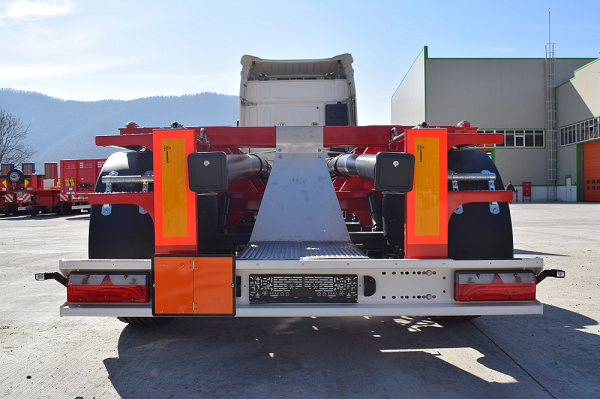 Описание модели:Условия и цены:Коммерческое предложениеТехнические ХарактеристикиХодовая частьШассиОстальноеВнимание: В спецификации указаны стандартные параметры.      При изменении параметров стоимость и срок производства увеличиваются. Полуприцеп-контейнеровоз Kassbohrer K.SHF_T/20-12/27  для перевозки танк-контейнеров T 20 спроектирован и разработан с учетом высоких технических требований. Идеальное решение для перевозок танк-контейнеров 20 футов. Полуприцеп-контейнеровоз Kassbohrer K.SHF_T/20-12/27  для перевозки танк-контейнеров T 20 спроектирован и разработан с учетом высоких технических требований. Идеальное решение для перевозок танк-контейнеров 20 футов. Полуприцеп-контейнеровоз Kassbohrer K.SHF_T/20-12/27  для перевозки танк-контейнеров T 20 спроектирован и разработан с учетом высоких технических требований. Идеальное решение для перевозок танк-контейнеров 20 футов. Полуприцеп-контейнеровоз Kassbohrer K.SHF_T/20-12/27  для перевозки танк-контейнеров T 20 спроектирован и разработан с учетом высоких технических требований. Идеальное решение для перевозок танк-контейнеров 20 футов. Полуприцеп-контейнеровоз Kassbohrer K.SHF_T/20-12/27  для перевозки танк-контейнеров T 20 спроектирован и разработан с учетом высоких технических требований. Идеальное решение для перевозок танк-контейнеров 20 футов. Полуприцеп-контейнеровоз Kassbohrer K.SHF_T/20-12/27  для перевозки танк-контейнеров T 20 спроектирован и разработан с учетом высоких технических требований. Идеальное решение для перевозок танк-контейнеров 20 футов.ПроизводительKässbohrerСтранаГермания/ТурцияТип ТСПолуприцепКатегория ТСКонтейнеровозЦена (за единицу товара) 26 104 евро (включая НДС 20%)Количество (ед.)В наличии 1 ед.Год выпуска2019Гарантия1 годОбщая длина8.140 ммКолесная база4.950 ммОбщая ширина2.550 ммТолщина гуська170 ммВысота ССУ(Без нагрузки)1.150 ммНагрузка на оси (допустимая)27.000 кгНагрузка на ССУ12.000 кгСобственная масса (±%3)3.301 кгПолная масса полуприцепа39.000 кгОси и подвеска3 x BPW , 9 т., пневмоподвеска с дисковыми тормозами Подъемна осьПервая автоматическая подъёмная ось. Тормозная системаДвухконтурная электропневматическая тормозная система EBS 2S / 2M марки Wabco с антиблокировочной системой (ABS) и системой контроля наклоном (RSS) в соответствии с Правилами UN ECE R13ЭлектросистемаУстановка 24 Volt  1 x 15 пиновая розетка, ECE R48.Шины и диски6+1 шт. 385/65 R 22.5, алюминиевые диски под дисковые тормоза, марка: выбор Kässbohrer.Крепление запасного колесаЕстьСчетчик пробегаНетОпорное устройство24 т. Механическое опорное устройство, 2-х скоростное JOSTМанометрПоказание нагрузки на тележку полуприцепа.ШассиИзготовлено из высококачественной и высокопрочной стали S700 MC, в соответствии со стандартом ISO 1726-2; Изготовлено из двух сварных продольных балок в форме «I» с поперечными балками на необходимых расстояниях. Усилено защитой KTL.Контейнерные замкиОснащен 2 x 2 единицами контейнерных замков, подходящих для перевозки контейнеров-цистерн 1x20 футов, 1x23 футов, 1x25 футов и съемных кузовов 7.150, 7.450, 7.820 мм.Патрубки под шланги2 шт. пластиковые держатели в соответствии с DN 160, 2 шт. пластиковые держатели в соответствии с DN 200 и держатель из нержавеющей сталиСливной лотокСливной лоток Боковая противоподкатная защитаВыполнена из алюминиевого профиля в соответствии с директивой 89/297/EECКрылья6 крыльев + 4 брызговика с покрытием от брызг в соответствии с Правилами 109/2011-EU Задний бамперзадняя противоподкатная защита в соответствии с Правилами UN ECE R58, C-тип.Сливные рукаваНетИнструментальный ящикПластиковый 400х480х600 мм.Ящик для огнетушителяДва ящика для огнетушителей. (без огнетушителей)Боковые отражателиЖелтая светоотражающая полоса по бокам автомобиля в соответствии с правилами UN ECE R70Задние отражателиКрасная светоотражающая полоса на задней части транспортного средства в соответствии с правилами UN ECE R70Аксессуары2 пластиковых колесных башмака с креплениями.ADRИмеет сертификат соответствия ADR . 2 ящика для огнетушителей на шасси и 1 складная пластина ADR установленная в задней части прицепа. Сертификат T9 должен быть получен клиентом самостоятельно.Цвет шассиRAL 3020: Traffic Red